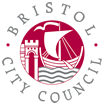 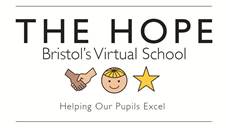 Complete Section A + B for young people in education, employment or training and Section A + C for young people who are currently NEET (Not in Employment, Education or Training). Please have available the following information: Attendance figuresTutor feedback + progress information	Bursary information						  	Outcomes from the EHCP, if applicableCopy and paste the action plan from the previous PEP into the table below and review at the beginning of the PEP meeting. A copy of the PEP including all attachments/print outs must be sent securely to everyone at the meeting and the Independent Reviewing Officer. If you are completing the PEP form via the Establishment Portal, it will be received by the student’s social worker and The HOPE, along with the attachments. School/College Strength and difficulties questionnaire (SDQ) Section B - Young People in education, employment and trainingSection C - Young People who are currently NEETFor anyone NOT in education, employment or training - complete this section Next Steps – Action PlanName of Young PersonDate of BirthCurrent AgePost 16 ProviderNEETPEP meeting led byDate of MeetingActions from previous PEP Actions from previous PEP Actions from previous PEP Actions from previous PEP ActionBy whomBy whenOutcome?Section A - Key Information and Contact DetailsSection A - Key Information and Contact DetailsPlease add name, email address and contact numberPlease add name, email address and contact numberFor the young person(Completed by social worker/PA)Keyworker/carerSocial worker/Personal AdvisorThe HOPE Virtual School0117 903 6282Emergency contactOtherCommunication(Completed at the PEP meeting)Best/first person to contact at school/college/trainingBest/first person to contact at home?Which additional professional will be contacted in case of problems/concerns?Safeguarding information(Completed by social worker/PA)Specific instructions regarding confidentiality for this young personRestrictions on taking and publishing photographs of this young personRestrictions on anyone contacting or meeting this young personSEND information No SEND                                  SEND information No SEND                                  SEND information No SEND                                  SEND information No SEND                                  SEND information No SEND                                  SEND information No SEND                                  If the young person has anything in the list below, please check the box and make sure a copy is with this plan (including a provision map if applicable):If the young person has anything in the list below, please check the box and make sure a copy is with this plan (including a provision map if applicable):If the young person has anything in the list below, please check the box and make sure a copy is with this plan (including a provision map if applicable):If the young person has anything in the list below, please check the box and make sure a copy is with this plan (including a provision map if applicable):If the young person has anything in the list below, please check the box and make sure a copy is with this plan (including a provision map if applicable):If the young person has anything in the list below, please check the box and make sure a copy is with this plan (including a provision map if applicable):EHCP (see below)                       ☐Bristol SEND Support Plan Bristol SEND Support Plan Bristol SEND Support Plan EHCP (see below)                       ☐Other LA SEND Support Plan Other LA SEND Support Plan Other LA SEND Support Plan (EHCP - Please identify the primary need)(EHCP - Please identify the primary need)(EHCP - Please identify the primary need)(EHCP - Please identify the primary need)(EHCP - Please identify the primary need)(EHCP - Please identify the primary need)CI- Communication and interactionSEMH - Social, emotional and mental healthCL - Cognition and learningSPN - Sensory and/or physical needsDate of last Annual Review (if applicable):      Date of last Annual Review (if applicable):      Date of last Annual Review (if applicable):      Date of last Annual Review (if applicable):      Date of last Annual Review (if applicable):      Date of last Annual Review (if applicable):      Top up band (number)Top up band (number)Top up band (number)Top up band (amount)Top up band (amount)Top up band (amount)We have shared the above document/s and discussed the young person’s provision at this meeting                       We have shared the above document/s and discussed the young person’s provision at this meeting                       We have shared the above document/s and discussed the young person’s provision at this meeting                       We have shared the above document/s and discussed the young person’s provision at this meeting                       We have shared the above document/s and discussed the young person’s provision at this meeting                       We have shared the above document/s and discussed the young person’s provision at this meeting                       School/College SDQ Total Difficulties ScoreDate SDQ completedName of person/s who completed the SDQ EAL information EAL information EAL information EAL informationPlease complete for all young people with English as an additional languagePlease complete for all young people with English as an additional languagePlease complete for all young people with English as an additional languagePlease complete for all young people with English as an additional languageFirst LanguageIs the young person able to read in his/her first language? Yes/NoIs the young person able to write in his/her first language?Yes/NoIf yes, to what standard?Basic/More advanced/ FluentIf yes, to what standard?Basic/More advanced/ FluentAdditional languages spoken (list which and to what standard in reading and writing)      Post 16 ProviderPost 16 ProviderDesignated person for CiC/Care LeaversCourse TutorsOtherPeople at the meetingPeople at the meetingPlease list names of all those attending this meetingPlease add role/contact information if not already included (check if any contact information is confidential)Please list names of all those attending this meetingPlease add role/contact information if not already included (check if any contact information is confidential)NameRole + contact email/phone noPlease list all qualifications and achievements including English and Maths from previous years e.g. GCSEs and any Post 16 qualificationsPlease list all qualifications and achievements including English and Maths from previous years e.g. GCSEs and any Post 16 qualificationsPlease list all qualifications and achievements including English and Maths from previous years e.g. GCSEs and any Post 16 qualificationsPlease list all qualifications and achievements including English and Maths from previous years e.g. GCSEs and any Post 16 qualificationsPlease list all qualifications and achievements including English and Maths from previous years e.g. GCSEs and any Post 16 qualificationsPlease list all qualifications and achievements including English and Maths from previous years e.g. GCSEs and any Post 16 qualificationsPlease list all qualifications and achievements including English and Maths from previous years e.g. GCSEs and any Post 16 qualificationsQualificationA levelASDANBTECBTEC DiplomaBTEC Extended DiplomaCity & GuildsDegreeExtended ProjectFunctional SkillsGCSEGlobal Research ProjectMasters DegreeMusicOther (please state)Prince’s TrustRSASubjectLevelPre-entryEntry 1 to 3Level 1 to 7Other (please state)EoYTResult/GradeDate AchievedProgressMore than expected progress (MEP)Expected progress (EP)Less than expected progress (LEP)Current Provision and ProgressCurrent Provision and ProgressCurrent Provision and ProgressCurrent Provision and ProgressCurrent Provision and ProgressName of course/trainingName of course/trainingQualificationQualificationLevelLevelStart and end datesStart and end datesPlease complete the following with feedback from individual tutors/trainers/employers to discuss at the PEPPlease complete the following with feedback from individual tutors/trainers/employers to discuss at the PEPPlease complete the following with feedback from individual tutors/trainers/employers to discuss at the PEPPlease complete the following with feedback from individual tutors/trainers/employers to discuss at the PEPPlease complete the following with feedback from individual tutors/trainers/employers to discuss at the PEPSubject/course/trainingTutor/Trainer/Employer comments and update on progressTutor/Trainer/Employer comments and update on progressTargetOn track?Discussion on progressStudent SupportStudent SupportWhat support is available?What support do you use/ what would you like?Do you have any mental health needsthat could impact, or are impacting on your education? (also refer to SDQ score page 1 and the score/s from the young person’s and/or carer’s SDQ, if used)What support would you like, or are you getting?16-19 Bursary16-19 BursaryAre you receiving the 16-19 Bursary?   If not, please discuss and record the reasons whyTransportTransportHow do you get to school/college/training?Do you have any issues getting to or from school/college/training?Attendance Attendance Current overall attendanceBreakdown for individual subjects (if available)Discussion:(consider patterns of low attendance, factors affecting attendance, ways to support good attendance, steps to improve/maintain attendance)Future Plans/Next StepsFuture Plans/Next StepsWhat are your plans for after this course finishes?Where will you get Information, Advice and Guidance about next steps? Any other changes coming up?DiscussionAdditional Comments from people at meetingSMART Action PlanSMART Action PlanSMART Action PlanSMART Action PlanActionBy whomBy whenOutcome?Date, time and location of next meeting: If you are completing the PEP form via the Establishment Portal, it will be received by the young person’s social worker and The HOPE, along with the attachments. Copies of completed PEP form also to be sent to:People at the meetingPeople at the meetingPlease list names of all those attending this meetingPlease add role/contact information not already included (check if any contact information is confidential)Please list names of all those attending this meetingPlease add role/contact information not already included (check if any contact information is confidential)NameRole + contact email/phone noPlease list all qualifications and achievements including English and Maths from previous years e.g. GCSE’s and any Post 16 qualificationsPlease list all qualifications and achievements including English and Maths from previous years e.g. GCSE’s and any Post 16 qualificationsPlease list all qualifications and achievements including English and Maths from previous years e.g. GCSE’s and any Post 16 qualificationsPlease list all qualifications and achievements including English and Maths from previous years e.g. GCSE’s and any Post 16 qualificationsPlease list all qualifications and achievements including English and Maths from previous years e.g. GCSE’s and any Post 16 qualificationsPlease list all qualifications and achievements including English and Maths from previous years e.g. GCSE’s and any Post 16 qualificationsPlease list all qualifications and achievements including English and Maths from previous years e.g. GCSE’s and any Post 16 qualificationsQualificationA levelASDANBTECBTEC DiplomaBTEC Extended DiplomaCity & GuildsDegreeExtended ProjectFunctional SkillsGCSEGlobal Research ProjectMasters DegreeMusicOther (please state)Prince’s TrustRSASubjectLevelPre-entryEntry 1 to 3Level 1 to 7Other (please state)EoYTResult/GradeDate AchievedProgressMore than expected progress (MEP)Expected progress (EP)Less than expected progress (LEP)Where are you living?What transport do you have / can you use?What have you done previously, what have you tried?What would you like to do long-term?What are your interests and strengths?What barriers are there, what might get in the way?What can you do, what can others do?Please complete with all actions, thoughts, ideas to be consideredPlease complete with all actions, thoughts, ideas to be consideredPlease complete with all actions, thoughts, ideas to be consideredPlease complete with all actions, thoughts, ideas to be consideredActionBy whomBy whenFeedback to?Date, time and location of next meeting:If you are completing the PEP form via the Establishment Portal, it will be received by the young person’s social worker and The HOPE, along with the attachments.  Copies of completed PEP form also to be sent to: